Anmeldung für Cosplay-Wettbewerb am 02./03. Mai 2020Cosplaywettbewerb Performance: Hier zählt sowohl das Cosplay als auch die Darbietung. Der Wettbewerb findet am Samstag auf der Parkbühne statt. Einzelpersonen haben eine Maximalzeit von 2 Minuten und Paare und Gruppen 4 Minuten für ihren Auftritt. Cosplaywettbewerb Show & Tell:Beim Show & Tell kommt es hauptsächlich auf das Cosplay an und benötigt keine große Showeinlage. Ihr zeigt euch mit eurem Cosplay und steht unserer Moderatorin Frage und Antwort. Auch hier ist eine Teilnahme einzeln, als Paar oder in der Gruppe möglich. Der Wettbewerb findet am Sonntag im Mainzpavillon statt.AnmeldungIch möchte am Cosplay-Wettbewerb teilnehmen und erkläre mich mit den Teilnahmebedingungen einverstanden.Performance Einzel (Samstag)		 	Show & Tell Einzel (Sonntag)            	Performance Paar/Gruppe (Samstag)	 	Show & Tell Paar/Gruppe (Sonntag)		Bitte Seite 2 beachten.Du hast die Möglichkeit, uns im Vorfeld ein Bild deines Kostüms zu senden.Füge das Bild entweder in das Formular ein, indem du auf die Schaltfläche in der Mitte klickst, oder sende es separat mit deiner Anmeldung an mikaniju-cosplay@hotmail.com Info:Die Anmeldung muss mit dem echten Namen und Alter erfolgenDie Teilnehmerzahl ist begrenzt, daher wird es eine Vorauswahl der Teilnehmer geben. Anmeldeschluss ist der 30. April 2020 bis 12.00 Uhr.Für die Teilnahme ist ein gültiges Comicpark-Ticket erforderlich.Ihr erhaltet Startnummern nach der bestätigten Anmeldung.Bei Teilnehmern unter 18 Jahren ist die die schriftliche Einverständniserklärung der Erziehungsberechtigten erforderlich.Mit der Teilnahme an dem Wettbewerb überträgt der Teilnehmer dem Veranstalter unentgeltlich sämtliche zeitlich, räumlich und inhaltlich unbeschränkten Nutzungsrechte von ihm/ihr angefertigten Bild-und/oder Tonaufnahmen, u.a. für Veröffentlichungszwecke (z.B. Homepage, Print, Presse)Weitere Regeln zur Teilnahme, insbesondere zum Thema Sicherheit, sind auf www.comicpark.de/cosplay nachzulesen Bei Gruppendarbietung bitte jeder Teilnehmer ein Anmeldeformular ausfüllen mit der Bezeichnung eurer Gruppe.Name: Geburtsdatum: Anschrift: Telefon: E-mail: Charakter: Film/Serie/Game: Einzel/Gruppe: Technikwünsche: 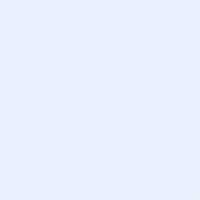 